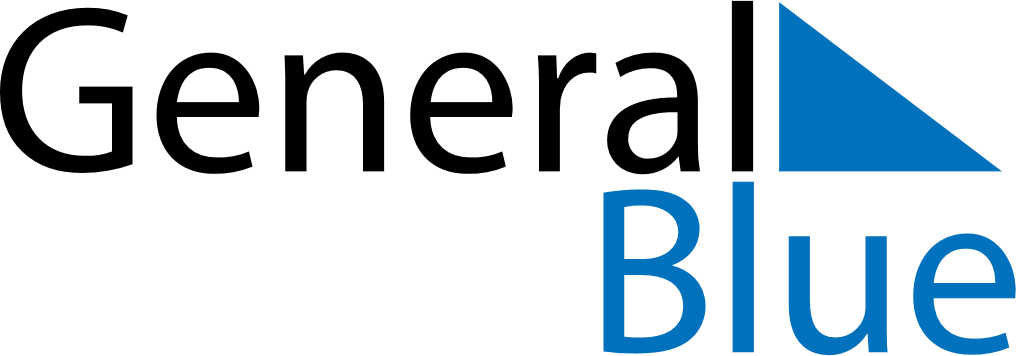 July 2024July 2024July 2024July 2024July 2024July 2024Plock, Mazovia, PolandPlock, Mazovia, PolandPlock, Mazovia, PolandPlock, Mazovia, PolandPlock, Mazovia, PolandPlock, Mazovia, PolandSunday Monday Tuesday Wednesday Thursday Friday Saturday 1 2 3 4 5 6 Sunrise: 4:22 AM Sunset: 9:07 PM Daylight: 16 hours and 44 minutes. Sunrise: 4:23 AM Sunset: 9:07 PM Daylight: 16 hours and 43 minutes. Sunrise: 4:24 AM Sunset: 9:06 PM Daylight: 16 hours and 42 minutes. Sunrise: 4:24 AM Sunset: 9:06 PM Daylight: 16 hours and 41 minutes. Sunrise: 4:25 AM Sunset: 9:05 PM Daylight: 16 hours and 39 minutes. Sunrise: 4:26 AM Sunset: 9:05 PM Daylight: 16 hours and 38 minutes. 7 8 9 10 11 12 13 Sunrise: 4:27 AM Sunset: 9:04 PM Daylight: 16 hours and 36 minutes. Sunrise: 4:28 AM Sunset: 9:03 PM Daylight: 16 hours and 35 minutes. Sunrise: 4:29 AM Sunset: 9:03 PM Daylight: 16 hours and 33 minutes. Sunrise: 4:30 AM Sunset: 9:02 PM Daylight: 16 hours and 31 minutes. Sunrise: 4:31 AM Sunset: 9:01 PM Daylight: 16 hours and 29 minutes. Sunrise: 4:33 AM Sunset: 9:00 PM Daylight: 16 hours and 27 minutes. Sunrise: 4:34 AM Sunset: 8:59 PM Daylight: 16 hours and 25 minutes. 14 15 16 17 18 19 20 Sunrise: 4:35 AM Sunset: 8:58 PM Daylight: 16 hours and 23 minutes. Sunrise: 4:36 AM Sunset: 8:57 PM Daylight: 16 hours and 21 minutes. Sunrise: 4:37 AM Sunset: 8:56 PM Daylight: 16 hours and 18 minutes. Sunrise: 4:39 AM Sunset: 8:55 PM Daylight: 16 hours and 16 minutes. Sunrise: 4:40 AM Sunset: 8:54 PM Daylight: 16 hours and 13 minutes. Sunrise: 4:41 AM Sunset: 8:53 PM Daylight: 16 hours and 11 minutes. Sunrise: 4:43 AM Sunset: 8:51 PM Daylight: 16 hours and 8 minutes. 21 22 23 24 25 26 27 Sunrise: 4:44 AM Sunset: 8:50 PM Daylight: 16 hours and 6 minutes. Sunrise: 4:46 AM Sunset: 8:49 PM Daylight: 16 hours and 3 minutes. Sunrise: 4:47 AM Sunset: 8:47 PM Daylight: 16 hours and 0 minutes. Sunrise: 4:48 AM Sunset: 8:46 PM Daylight: 15 hours and 57 minutes. Sunrise: 4:50 AM Sunset: 8:45 PM Daylight: 15 hours and 54 minutes. Sunrise: 4:51 AM Sunset: 8:43 PM Daylight: 15 hours and 51 minutes. Sunrise: 4:53 AM Sunset: 8:42 PM Daylight: 15 hours and 48 minutes. 28 29 30 31 Sunrise: 4:54 AM Sunset: 8:40 PM Daylight: 15 hours and 45 minutes. Sunrise: 4:56 AM Sunset: 8:38 PM Daylight: 15 hours and 42 minutes. Sunrise: 4:57 AM Sunset: 8:37 PM Daylight: 15 hours and 39 minutes. Sunrise: 4:59 AM Sunset: 8:35 PM Daylight: 15 hours and 36 minutes. 